Reliquats de commandes du premier semestre 2016Discipline(s)Psychologie et EducationRédactrice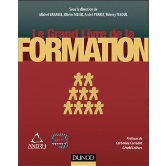 Le grand livre de la formation.Michel Barabel, Olivier Meier, André Perret, Thierry Teboul, Jean-Paul Charlez, Bénédicte Ravache. Dunod,  2016.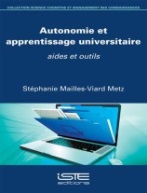 Autonomie et apprentissage universitaire : aides et outils. Stéphanie Mailles-Viart Metz.ISTE éditions, 2015.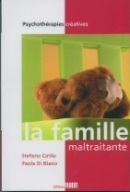 La famille maltraitante. Stefano Cirillo, Paola Di Blasio.Faber,  2005.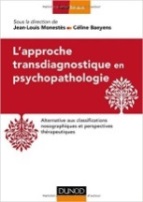 L'approche transdiagnostique en psychopathologie. Alternative aux classifications nosographiques et perspectives thérapeutiques.Jean-Louis Monestès et Céline Baeyens (dir.)Dunod,  2016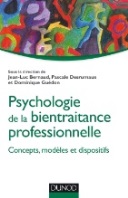 Psychologie de la bientraitance professionnelle. Concepts, modèles et dispositifs.Jen-Luc Bernaud, Desrumaux –Zagrodnicki Pascale, Dominique Guesdon.Dunod, 2016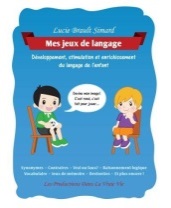 Mes jeux de langage. Développement, stimulation et enrichissement du langage de l'enfant.Lucie Brault Simard.Les Productions dans la Vrai Vie, 2015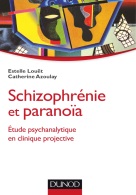 Schizophrénie et paranoïa. Etude psychanalytique en clinique projective.Estelle  Louët et Catherine Azoulay..Dunod, 2016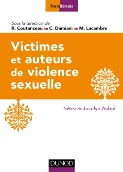 Victimes et auteurs de violence sexuelle.Roland Coutanceau, Carole Damiani, Mathieu Lacambre (dir.)Dunod, 2016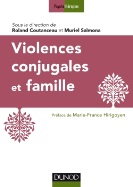 Violences conjugales et famille.Roland Coutanceau, Muriel Salmona (dir.)Dunod, 2016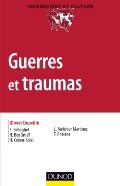 Guerres et traumas.Olivier Douville (dir.), S. Behaghel, N. Ben Smaïl, H. Cohen-Solal, L. Melchior Martinez, T. Roelens.Dunod, 2016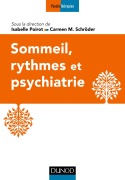 Sommeil, rythmes et psychiatrie.Isabelle Poirot, Carmen M. Schröder (dir.)Dunod, 2016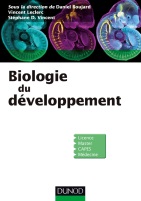 Biologie du développement.Daniel Boujard, Vincent Leclerc, Stéphane D. Vincent (dir.)Dunod, 2016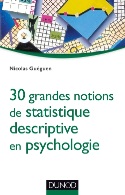 30 grandes notions de statistique descriptive en psychologie.Nicolas Guéguen.Dunod, 2016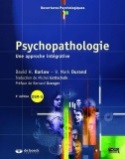 Psychopathologie. Une approche intégrative. 3e éd.David H. Barlow et V. Mark Durand.De Boeck supérieur, 2016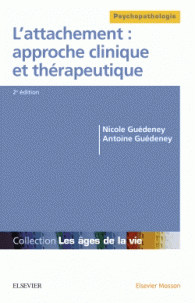 L'attachement : approche clinique et thérapeutique. 2e édNicole Guédeney, Antoine Guédeney.Elsevier Masson, 2016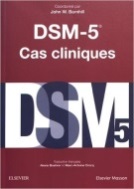 DSM-5. Cas cliniques.John W. Barhnill (coord.)Elsevier Masson, 2016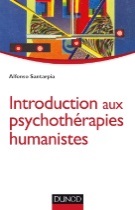 Introduction aux psychothérapies humanistes.Alfonso Santarpia.Dunod, 2016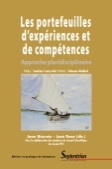 Les portefeuilles d'expériences et de compétences. Approche pluridisciplinaire.Jean Biarnès, José Rose (dir.)Presses Universitaires du Septentrion, 2016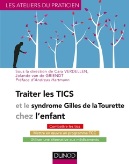 Traiter les Tics et le syndrome Gilles de la Tourette chez l'enfant.Cara Verdellen, Jolande Van de Griendt (dir.)Dunod, 2016